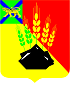                                                     ДУМАМИХАЙЛОВСКОГО МУНИЦИПАЛЬНОГО  РАЙОНА  Р Е Ш Е Н И Е с. Михайловка29.09.2016 г.	                                                                                    № 118О награждении Почетной грамотой Думы Михайловского муниципального района      Руководствуясь «Положением  о  Почетной грамоте и Благодарственном письме Думы Михайловского муниципального района» и на основании  ходатайства управления по вопросам образования,  Дума Михайловского муниципального района					Р Е Ш И Л А:Наградить Почетной грамотой Думы Михайловского муниципального района за значительные успехи в организации и совершенствовании учебного и воспитательного процессов, формирование интеллектуального, культурного и нравственного развития личности, высокий профессионализм, большой личный вклад в практическую подготовку учащихся, многолетний плодотворный труд и в связи с Международным Днем Учителя следующих работников:- Пакунову Ольгу Витальевну - учителя истории муниципального  общеобразовательного бюджетного учреждения «Средняя общеобразовательная   школа им. А.И.Крушанова с. Михайловка Михайловского муниципального района;      - Митрушичеву Валентину Филипповну - учителя русского языка и литературы муниципального бюджетного общеобразовательного учреждения «Средняя общеобразовательная школа с.Ивановка» Михайловского муниципального района;       - Светайло Тамару Георгиевну - учителя технологии муниципального бюджетного  общеобразовательного учреждения «Средняя общеобразовательная школа  с. Абрамовка» Михайловского муниципального района;       - Пюрко Елену Викторовну - учителя русского языка и литературы муниципального бюджетного общеобразовательного учреждения «Открытая(сменная) общеобразовательная школа с.Михайловка» Михайловского муниципального района;       - Вьюкову Ксению Александровну - учителя английского языка муниципального бюджетного общеобразовательного учреждения «Средняя общеобразовательная школа с.Ляличи» Михайловского муниципального района;       - Белоусову Ирину Борисовну - воспитателя муниципального дошкольного образовательного бюджетного учреждения детского сада общеразвивающего вида № 39 «Золотой ключик п.Новошахтинский Михайловского муниципального района;       -  Телеш Людмилу Владимировну - учителя химии муниципального бюджетного общеобразовательного учреждения «Средняя общеобразовательная школа  с. Первомайское» Михайловского муниципального района;      - Бабину Людмилу Анатольевну - учителя истории и обществознания муниципального бюджетного общеобразовательного учреждения «Средняя общеобразовательная школа с.Кремово» Михайловского муниципального района;      - Климову Наталью Викторовну - учителя русского языка и литературы муниципального бюджетного общеобразовательного учреждения «Средняя общеобразовательная школа № 1 п.Новошахтинский» Михайловского муниципального района;      - Шашкину Наталью Николаевну - учителя физической культуры муниципального бюджетного общеобразовательного учреждения «Средняя общеобразовательная школа № 2 п. Новошахтинский» Михайловского муниципального района.  Настоящее  решение вступает в силу со дня его принятия.Заместитель председателя	Думы Михайловского муниципального района   	                                                            П.П. Мезько